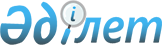 О внесении изменений в Указ Президента Республики Казахстан от 5 августа 2002 года № 917 "Об утверждении Положения о Счетном комитете по контролю за исполнением республиканского бюджета"
					
			Утративший силу
			
			
		
					Указ Президента Республики Казахстан от 24 августа 2011 года № 141. Утратил силу Указом Президента Республики Казахстан от 26 ноября 2022 года № 5.
      Сноска. Утратил силу Указом Президента РК от 26.11.2022 № 5.
      Подлежит опубликованию в Собрании
      актов Президента и Правительства
      Республики Казахстан     
      ПОСТАНОВЛЯЮ:
      1. Внести в Указ Президента Республики Казахстан от 5 августа 2002 года № 917 "Об утверждении Положения о Счетном комитете по контролю за исполнением республиканского бюджета" (САПП Республики Казахстан, 2002 г., № 26, ст. 273; 2005 г., № 20, ст. 236; 2009 г., № 5, ст. 13; 2010 г., № 43, ст. 385) следующие изменения:
      в Положении о Счетном комитете по контролю за исполнением республиканского бюджета, утвержденном вышеназванным Указом:
      в пункте 8:
      подпункт 16) изложить в следующей редакции:
      "16) получает в установленный им срок от государственных органов и объектов государственного финансового контроля необходимые документы, справки, устные и письменные объяснения по вопросам, связанным с проведением внешнего контроля за исполнением республиканского бюджета, а также информацию о результатах государственного финансового контроля и внесенных изменениях в утвержденные планы работ от ревизионных комиссий областей, городов республиканского значения, столицы;";
      подпункт 19) изложить в следующей редакции:
      "19) привлекает к проведению внешнего государственного финансового контроля соответствующих специалистов государственных органов и ревизионных комиссий областей, городов республиканского значения, столицы (по согласованию с ними), а также с оплатой услуг из республиканского бюджета аудиторские организации, экспертов;";
      подпункт 23) изложить в следующей редакции:
      "23) оказывает методическую помощь ревизионным комиссиям областей, городов республиканского значения, столицы;";
      дополнить подпунктами 23-1), 23-2), 23-3), 23-4) следующего содержания:
      "23-1) разрабатывает и утверждает типовое положение о ревизионных комиссиях областей, городов республиканского значения, столицы;
      23-2) организует переподготовку, повышение квалификации работников государственного финансового контроля и утверждает правила повышения квалификации работников органов государственного финансового контроля;
      23-3) определяет порядок формирования и организации деятельности Координационного совета;
      23-4) разрабатывает и утверждает типовую систему управления рисками, которая применяется при планировании и проведении внешнего государственного финансового контроля;";
      пункт 21-4 изложить в следующей редакции:
      "21-4. Председатель Счетного комитета не реже одного раза в квартал представляет Президенту Республики Казахстан отчет о работе Счетного комитета, а также обобщенную информацию о результатах государственного финансового контроля, проведенного ревизионными комиссиями областей, городов республиканского значения, столицы.".
      2. Настоящий Указ вводится в действие со дня подписания.
					© 2012. РГП на ПХВ «Институт законодательства и правовой информации Республики Казахстан» Министерства юстиции Республики Казахстан
				
Президент
Республики Казахстан
Н. Назарбаев